1.2 Opdracht advertentie makenOriëntatie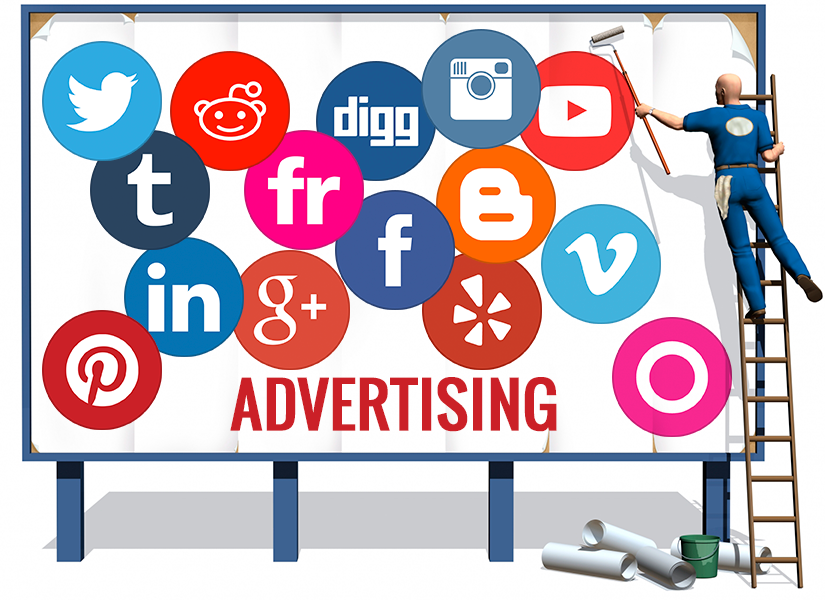 Je bent je bedrijfje gestart. Voor de opening wil je zo veel mogelijk mensen benaderen. Daarom ga je een advertentie plaatsen in de krant en op social media.Je bedenkt ook een openingsactie om klanten te ‘lokken’.OpdrachtMaak een advertentie voor de opening van je bedrijfje. UitvoeringEisen aan de advertentie: Worddocument (bestand opslaan als advertentie[jouwnaam]Grootte is A-4 formaat Thema vermelden (opening van jouw bedrijfje)Naam en logo van het bedrijfAdres en website van het bedrijfOpeningsactie Juiste datum Twee plaatjes producten die jij verkooptGebruik kleuren die stopkracht veroorzaken kortom je advertentie moet opvallen.Controleer of de informatie juist is. Er mogen geen taalfouten in de teksten zitten.Laat je advertentie controleren door je docent voordat je gaat printen. Print in kleur uit.Schrijf een bericht voor social media (facebook, instagram, twitter) waarin je mensen informeert over de opening en de aanbieding. Print het bericht uit.